Bukti KorespondensiJournal of Asian Finance, Economics and Business; ISSN: 2288-4637; Vol 7 No 12 (2020) p.1175–1184; penerbit Korea Distribution Science Association; Jurnal Internasional Terindeks scopus (Q3), SJR 0,19;                                  
Akses Online :
doi:10.13106/jafeb.2020.vol7.no12.1175                                        
Akses jurnal :     http://jafeb.org/journal/article.php?code=76718                                           Machiavellianism In A Synergistic Tax Climate; Nur Cahyonowati1 , Dwi Ratmono2 , Totok Dewayanto3Penulis Keduamanuscript submission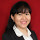 Dear JAFEB Editor,I here submitted my research article which examines tax compliance issues in the laboratory experiment. The article has not been previously published and is not under review elsewhere. I really hope for a positive response about this article. Many thanks before. Best regards,Nur CahyonowatiAccounting DepartmentFaculty of Business and EconomicsDiponegoro UniversitySemarang, Central Java, Indonesia Decision of Editor-in-Chief JAFEB Re: manuscript submissionInbox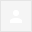 Dear Author(s),Thank you very much for submitting your research article to Journal of Asian Finance, Economics and Business (JAFEB). We have read the paper and we found that the topic is very interesting and the manuscript showcases commendable research integrity. However the editorial board does not believe that the current manuscript meets the standards and submission guidelines of the journal.Editorial Board and Selection Policy: Please note that Editorial Board of the journal will be very selective, accepting only the articles on the basis of scholarly merit, research significance, research integrity and compliance with the journal style guidelines (APA).  The JAFEB Editorial Board respects and promotes all authors and contributors on the basis of research ability and experience without considering race, ethnicity, nationality, citizenship, financial means, or any of narrow frames of reference.Article Publication Charge (APC): JAFEB is an Open Access journal accessible for free on the Internet. Yet, the print and online publication process does involve costs including those pertaining to setup and maintenance of the publication infrastructure, routine operation of the journal, processing of manuscripts through peer-reviews, editing, publishing, maintaining the scholarly record, and archiving. To cover these costs, the journal depends on APC also called “Article Publication Charge” (US dollar $500 or Korean currency 600,000 Won) per article so that APC is mandatory.  There are NO submission charges for JAFEB whether the article is rejected, reviewed, or accepted. [Important: After the external reviews having completed if the paper gets accepted in favor of publication on the journal then an official invoice of APC will be followed. Based on the invoice the author should make a payment for APC. Before the paper gets accepted for publication, any payments or early payments do NOT count any credits toward its acceptance for possible publication.]Checklist of Manuscript and Submission (Very Important Items): 
In particular, the following must be addressed and met the requirements and guidelines: 1. JAFEB Engagement: If the literature current, relevant, and broad enough to set the context for the research, you should engage with the style and the discussions published in JAFEB. The work in the journal evolved considerably as you can see on JAFEB Archive. To fully contribute to the subject, you will need to engage with JAFEB. To do so: you should include at least 3 - 5 relevant references in JAFEB. Your paper should reflect the cutting edge thinking of relevant literature in JAFEB. If the manuscript does not include at least THREE citations/references from JAFEB, the manuscript would be stopped/rejected by the Desk Editor without further review.2. Citation and Reference Style Guides: Authors are expected to adhere to the guidelines of APA 6th or 7th edition (American Psychological Association). Please provide full information of publications complying with the APA citation and reference styles. Please ensure that every reference cited in the text is also present in the reference list (and vice versa). If the reference checker (software) finds more than THREE unmatched citations/references, then the manuscript will be automatically rejected by the Desk Editor without further review.[Special Note: (1) Please ensure that every reference cited in the text is also present in the reference list (and vice versa). For this purpose please best use “Find” function in MS-Word Documents. (2) All citations in the text should refer to: Two authors: list all authors' surname (family name) only, using “and” between two authors and separating with parentheses for the year of publication, for example, Lee and Nguyen (2020) in the main text, or everything in parentheses using “&” and separating with a comma between the two authors and the year of publication (Lee & Nguyen, 2020).
[Important! Please translate all references in local languages (i.e. Vietnamese, Indonesian, Malay, Thai, Pakistani, Arabic, Russian, Ukrainian, Chinese) into English (through Google translator or AI translators) according to APA style guide at its best. If any references are not translated to English, then the manuscript will be automatically rejected by the Executive Editor without further process. JAFEB publishes all articles in English only]. Journals: Lee, J. W., & Nguyen, A. H. (2020). Citations and reference style guides of APA 6th edition and Asian names. Journal of Asian Finance, Economics and Business, 7(1), 2-4. https://doi.org/10.13106/jafeb.2020.vol7.no1.2 Book (ISBN): Greenberg, P. (2001). CRM at the Speed of Light (5th ed.). Emeryville, CA: Lycos Press. Edited book: Burton, R. R. (1982). Diagnosing bugs in a simple procedure skill. In: D. H. Sleeman, & J. S. Brown (Eds.), Intelligent Tutoring Systems (pp.120-135), London, UK: Academic Press.Conference proceedings: Lee, J. W., & Kim, Y. E. (2017). Green distribution and its economic impact on the distribution industry. In: Proceedings of the Second International Conference of KODISA (pp.12-32). Ho Chi Minh City, Vietnam, July 6-8. Seoul, Korea: KODISA Publishing.Internet resources: Kim, D. H., & Youn, M. K. (2012). What is about distribution knowledge, research, and journal?. KODISA Newsletter. Retrieved October 30, 2019 (actual access date), from http://kodisa.org/ index.php?mid=Conferences &document_srl =8862.  Please resubmit the following documents for further review consideration: 
1) a signed JAFEB(APC)-Submission-Consent-Form-20200910 (The form MUST be fully filled. see attached), 
2) a signed JAFEB(APC)-Revision-Report-Form-20200910 (The form MUST be fully filled. see attached), 
3) a revised manuscript in the attached JAFEB(APC)-Manuscript-Template-20200910 (The attached template MUST be STRICTLY followed) as soon as possible (within next 6 days),  but not later than October 30, 2020 (Seoul, Korea) at the latest for possible publication in JAFEB Volume 7 Issue 12, December 30, 2020, directly to Editor-in-Chief Prof. Jung Wan LEE at Email: jwlee119@Yahoo.com. Thank you for your interest in and support for success of the journal. Jung Wan LEE, Ph.D. Editor-in-Chief Journal of Asian Finance, Economics and Business (JAFEB)____________________Professor Lee, Jung Wan (Lee, J.W.) Ph.D.School of International Economics and TradeAnhui University of Finance and Economics (AUFE)962 Caoshan Road, Bengbu City, Anhui Province, China 233030 安徽财经大学/安徽财经大学教职工安徽省蚌埠市曹山路962号Email: jwlee119@bu.edu; jwlee119@qq.com; jungwan.lee@aufe.edu.cn  Skype ID: jungwan.leeWeChat ID: Leejungwan119ORCID Link: http://orcid.org/0000-0002-8885-6385 Clarivate Analytics Publons: https://publons.com/researcher/1651430/jung-wan-lee/SCOPUS Author Link: https://www.scopus.com/authid/detail.uri?authorId=27170463900MENDELEY Author Link: https://www.mendeley.com/profiles/jung-wan-lee/?viewAsOther=trueResearchGate Link: https://www.researchgate.net/profile/Jung_Wan_LeeSSRN Author Link: https://papers.ssrn.com/sol3/cf_dev/AbsByAuth.cfm?per_id=1904784 Google Scholars Link: https://scholar.google.com/citations?user=OdDd964AAAAJ&hl=en&oi=aoPersonal Homepage: http://www.supermanlee.commanuscripts re-submissionDear Prof. Lee, Jung WanI here resubmit my manuscript. Please inform me if I haven't fulfilled the editor requirements. I am waiting for your positive response in the near future. Many thanks before.Best regards,Nur CahyonowatiAccounting DepartmentDiponegoro UniversitySemarang, Indonesia  JAFEB Manuscript Revision Report Form Journal of Asian Finance, Economics and Business (JAFEB)Print ISSN: 2288-4637 Online ISSN: 2288-4645acknowledged by Editor-in-Chief JAFEB Re: manuscripts re-submissionInboxDear Author(s),We hereby confirm that we have received a signed JAFEB(APC)-Submission-Consent-Form, a signed JAFEB-Manuscript-Revision-Report-Form and a revised research article titled “Machiavellianism in a Synergistic Tax Climate" to the Journal of Asian Finance, Economics and Business (JAFEB).We have read the paper and we find that the topic is very interesting and the manuscript showcases commendable research integrity. We also find your article provides academic merit and meets the current editorial considerations and the aims and scope of the journal, JAFEB.Your article will now go through our external review process to determine if it is accepted in its current form or required further revisions in which case it will be subject to external expert reviews. We expect to inform you the outcome of external reviews within next 1 to 3 weeks. Thank you for supporting the journal.Jung Wan LEE, Ph.D. Editor-in-Chief Journal of Asian Finance, Economics and Business (JAFEB)____________________Professor Lee, Jung Wan (Lee, J.W.) Ph.D.School of International Economics and TradeAnhui University of Finance and Economics (AUFE)962 Caoshan Road, Bengbu City, Anhui Province, China 233030 安徽财经大学/安徽财经大学教职工安徽省蚌埠市曹山路962号Email: jwlee119@bu.edu; jwlee119@qq.com; jungwan.lee@aufe.edu.cn  Skype ID: jungwan.leeWeChat ID: Leejungwan119ORCID Link: http://orcid.org/0000-0002-8885-6385 Clarivate Analytics Publons: https://publons.com/researcher/1651430/jung-wan-lee/SCOPUS Author Link: https://www.scopus.com/authid/detail.uri?authorId=27170463900MENDELEY Author Link: https://www.mendeley.com/profiles/jung-wan-lee/?viewAsOther=trueResearchGate Link: https://www.researchgate.net/profile/Jung_Wan_LeeSSRN Author Link: https://papers.ssrn.com/sol3/cf_dev/AbsByAuth.cfm?per_id=1904784 Google Scholars Link: https://scholar.google.com/citations?user=OdDd964AAAAJ&hl=en&oi=aoPersonal Homepage: http://www.supermanlee.comCongrats! Decision of Editor-in-Chief JAFEB and Publishing Agreement Form -APC105- JAFEB Vol.7 No.12 December 2020 PublicationInboxDear Author(s),Thank you for submitting a signed JAFEB(APC)-Submission-Consent-Form, a signed Manuscript-Revision-Report-Form and having completed revision of the manuscript meeting an acceptable standard for publication in the Journal of Asian Finance, Economics and Business (JAFEB). We have now received the comments and recommendations about content selection from the Journal’s Editorial Executive Board and External Peer Review Board.First, Congratulations! The Editorial Executive Board voted on your revised manuscript in favor of publication and the article has been “Accepted” in its current form for publication in the Journal of Asian Finance, Economics and Business (JAFEB). From now on your article will be moving forward to the production pipeline with a typesetter so that your article will be published and printed in JAFEB Volume 7 Issue 12 on the date of December 30, 2020 at the latest with DOI information and printed in hard copy [Print ISSN: 2288-4637]. For your information, Scopus SciMago CiteScore2019(0.5), SJR2019(Q3; 0.192), and SNIP2019(1.219) scores of JAFEB has been in place on Scopus and the SciMago website from June 2020 (CiteScore Tracker2020 indicates 1.90 as this date of October 2, 2020. It has been a continuous hike every month, month after month).Second, Attached is a Copy Edited Proof of your article, which is scheduled for publication on December 30, 2020 (Volume 7 Issue 12), which is the last issue of 2020 publication of the journal. The purpose of this email communication at this time point is for you to make any corrections in its final stage of the production. Please check carefully the Copy Edited Proof and mark all corrections directly at the appropriate place in the Copy Edited Proof (e.g., for addition or new changes please mark in all red; for deletion any words or statement please mark strikethrough and highlight in yellow by using word-functions in the Copy Edited file attached). As a general note, your manuscript has been corrected and edited to comply with the journal style and format and to improve English expression if necessary by our English editor. Please read the entire document carefully with this in mind. Please do NOT change the format and style at this time point. A typesetter of production team of JAFEB will do the final work. In particular, please check the followings carefully: 
1) Check the accuracy of key items such as the title, authors’ full name (must be appeared in order of First name (=Given name) and LAST NAME (=SURNAME, FAMILY NAME) for its indexing purpose correctly according to the APA format. Please indicate the authors’ FAMILY NAME (=SURNAME, LAST NAME) in ALL CAPITAL letters. For example, Prof. Lee Jung Wan in the Asian name format (Jung Wan LEE in a US form) should be indicated as Jung Wan LEE; accordingly, [Jung Wan LEE] will be indexed as of [Lee, J. W.] in Clarivate Analytics' Web of Science and Scopus).
2) Check the acknowledgement or any disclosure statements in place, if any 
3) [Important!  Check carefully citations in the text and reference information. Per missing or incorrect citations and references, please provide citations in text correctly and full publication information at references complying with the APA format [If your article contains the Editor’s comments with highlighted, this issue MUST be resolved before publication. If any, your publication still requires Editor-in-Chief’s final approval. Otherwise, your publication will be postponed until the issue has been resolved]. Otherwise, delete it (in this case, please make it according to the proof editing instructions above).Third, Article Publication Charge (APC): JAFEB is an Open Access journal accessible for free on the Internet. To cover article publication costs, the journal depends on APC (US dollar $500 or Korean currency 600,000 Won) per article so that APC is mandatory. For this reason, please be noted that you are receiving an official invoice of USD500.00 as for APC for your accepted article. Only after we have received a payment of APC at the Publisher’s bank account, we can confirm that your article will be surely published in due course. When we have received the proof or evidence of the APC payment and when we have verified your payment of APC at the Publisher’s bank, then we will issue an official acceptance letter and an official receipt for your reimbursement/administrative purpose from your institution/research supporter. Please note that if the Publisher does not confirm that the APC has been received at their end by the due date or a delayed payment, then the publication of your article would be postponed to a next issue, or your article will be a hold-up list until a payment of APC to be completed due to publication space limitations of this issue. Please submit the following two document for further process: 
1) a signed Journal Publishing Agreement Form (see attached), 
2) a Copy Edited Proof with corrections (Please mark all corrections in Red), if any in an MS-Word document (Please make best use of the attached) 
Please return a Corrected Proof and a signed Publishing-Agreement-Form as soon as possible (within 72 hours), but not later than November 6, 2020 KST (Seoul, Korea time) at the latest for publication in JAFEB Volume 7 Issue 12, December 30, 2020, directly to Editor-in-Chief Prof. Lee, Jung Wan at jwlee119@Yahoo.com. [Please note that if the two documents and APC payment evidence are submitted after November 10, 2020, then the publication of your paper will be postponed to an issue of 2021 publication next year, otherwise, your publication will be cancelled automatically in due course due to production schedule of this issue]. 
Thank you for your interest and support for the journal. Jung Wan LEE, Ph.D. 
Editor-in-Chief  
Journal of Asian Finance, Economics and Business (JAFEB)____________________Professor Lee, Jung Wan (Lee, J.W.) Ph.D.School of International Economics and TradeAnhui University of Finance and Economics (AUFE)962 Caoshan Road, Bengbu City, Anhui Province, China 233030 安徽财经大学/安徽财经大学教职工安徽省蚌埠市曹山路962号Email: jwlee119@bu.edu; jwlee119@qq.com; jungwan.lee@aufe.edu.cn  Skype ID: jungwan.leeWeChat ID: Leejungwan119ORCID Link: http://orcid.org/0000-0002-8885-6385 Clarivate Analytics Publons: https://publons.com/researcher/1651430/jung-wan-lee/SCOPUS Author Link: https://www.scopus.com/authid/detail.uri?authorId=27170463900MENDELEY Author Link: https://www.mendeley.com/profiles/jung-wan-lee/?viewAsOther=trueResearchGate Link: https://www.researchgate.net/profile/Jung_Wan_LeeSSRN Author Link: https://papers.ssrn.com/sol3/cf_dev/AbsByAuth.cfm?per_id=1904784 Google Scholars Link: https://scholar.google.com/citations?user=OdDd964AAAAJ&hl=en&oi=aoPersonal Homepage: http://www.supermanlee.comConfirmation of receipt APC105 and acceptance letter for JAFEB Vol.7 No.12 December 2020 publicationInboxDear Author(s),Attached please find well. We hereby confirm that the Publisher, Korea Distribution Science Association (KODISA) has received the payment of APC. You are now all set with the Publishing Agreement Form and APC payment.From now on your article will be moving forward to next stages of the production process with a typesetter so that your articles will be published and printed in JAFEB Vol.7 No.12 on the date of December 30, 2020 at the latest with DOI information and printed [Print ISSN: 2288-4637]. Please be noted that it is not acceptable any further corrections and changes of the authorship and manuscript from this time point today.Thank you for supporting the journal. Sincerely,Jung Wan LEE, Ph.D. Editor-in-Chief Journal of Asian Finance, Economics and Business (JAFEB)____________________Professor Lee, Jung Wan (Lee, J.W.) Ph.D.School of International Economics and TradeAnhui University of Finance and Economics (AUFE)962 Caoshan Road, Bengbu City, Anhui Province, China 233030 安徽财经大学/安徽财经大学教职工安徽省蚌埠市曹山路962号Email: jwlee119@bu.edu; jwlee119@qq.com; jungwan.lee@aufe.edu.cn  Skype ID: jungwan.leeWeChat ID: Leejungwan119ORCID Link: http://orcid.org/0000-0002-8885-6385 Clarivate Analytics Publons: https://publons.com/researcher/1651430/jung-wan-lee/SCOPUS Author Link: https://www.scopus.com/authid/detail.uri?authorId=27170463900MENDELEY Author Link: https://www.mendeley.com/profiles/jung-wan-lee/?viewAsOther=trueResearchGate Link: https://www.researchgate.net/profile/Jung_Wan_LeeSSRN Author Link: https://papers.ssrn.com/sol3/cf_dev/AbsByAuth.cfm?per_id=1904784 Google Scholars Link: https://scholar.google.com/citations?user=OdDd964AAAAJ&hl=en&oi=aoPersonal Homepage: http://www.supermanlee.comTue, Oct 20, 2020, 8:26 PM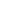 Wed, Oct 21, 2020, 1:45 PMFri, Oct 23, 2020, 11:55 AMManuscript TitleMachiavellianism in a Synergistic Tax ClimateMachiavellianism in a Synergistic Tax ClimateCorresponding Author’s Name and Contact DetailsNur CahyonowatiAccounting Department, Faculty of Business and Economics, Diponegoro University, Jl. Prof. Soedarto, SH., Tembalang, Semarang, Zip code 1269. Tel: +62 24 – 76486851nurcahyonowati@live.undip.ac.idNur CahyonowatiAccounting Department, Faculty of Business and Economics, Diponegoro University, Jl. Prof. Soedarto, SH., Tembalang, Semarang, Zip code 1269. Tel: +62 24 – 76486851nurcahyonowati@live.undip.ac.idEditor’s Requirements and Recommendations[Ten Golden Rules of JAFEB Manuscripts]Editor’s Requirements and Recommendations[Ten Golden Rules of JAFEB Manuscripts]Responses and Comments or Rebuttals[The author(s) MUST provide some answers for EACH item]S1. Page SettingPlease set up Default Page Layout: Page Columns in One column, Page Size in Letter size (8.5 x 11 inch). NO A4 size, Page Orientation in Portrait, Page Margins Top (1 inch) Bottom (1 inch) Left (0.8 inch) Right (0.75 inch).Please set up Default Paragraph panel: Tabs stop 0.5 inch left for each paragraph, Line Spacing in Single line (before 0 and after 0 spacing snapped), Alignment in Justified alignment, Outline Level in Body text.Please set up Default Font panel: For Text and Headings: Font in Times New Roman, Font Size in 12 size For Tables and Appendixes: Font in Arial, Font Size in 9 size (8 minimum) Please do not use any styles for Headings and body text for the entire documentS1. Page SettingPlease set up Default Page Layout: Page Columns in One column, Page Size in Letter size (8.5 x 11 inch). NO A4 size, Page Orientation in Portrait, Page Margins Top (1 inch) Bottom (1 inch) Left (0.8 inch) Right (0.75 inch).Please set up Default Paragraph panel: Tabs stop 0.5 inch left for each paragraph, Line Spacing in Single line (before 0 and after 0 spacing snapped), Alignment in Justified alignment, Outline Level in Body text.Please set up Default Font panel: For Text and Headings: Font in Times New Roman, Font Size in 12 size For Tables and Appendixes: Font in Arial, Font Size in 9 size (8 minimum) Please do not use any styles for Headings and body text for the entire documentPage setting has been adjusted according to editor’s requirementsS2. Author’s Name Presentation by APAThe authors’ full name must be appeared in order of First name, Given name (if any), and LAST NAME (=FAMILY NAME = SURNAME) for its indexing purpose correctly according to the APA format. Please indicate the authors’ SURNAME (FAMILY NAME) in ALL CAPITAL letters.For example, Prof. Lee Jung Wan in the Asian name format (i.e., Jung Wan Lee in a U.S. form) should be indicated as Jung Wan LEE; accordingly, [Jung Wan LEE] will be indexed as of [Lee, J. W.] in Clarivate Analytics' Web of Science and Scopus). Lee, J.W., & Xuan, Y. (2019). Effects of Technology and Innovation Management and Total Factor Productivity on the Economic Growth of China. Journal of Asian Finance, Economics and Business, 6(2), 63-73. https://doi.org/10.13106/jafeb.2019.vol6.no2.63Another example, Professors Ha Hong Hanh and Nguyen Huu Anh in the Asian name format should be indicated as Hanh Hong HA, Anh Huu NGUYEN; accordingly the two names will be indexed as of [Ha, H. H.; Nguyen, A. H.].Ha, H. H., & Nguyen, A. H. (2020). Determinants of voluntary audit of small and medium sized enterprises: Evidence from Vietnam.  Journal of Asian Finance, Economics and Business, 7(5), 41-50. https://doi.org/10.13106/jafeb.2020.vol7.no5.041[Important! Single name author]There are many cases of a single name from Indonesia and India and others. However, JAFEB articles adopt APA style format in references and citations and also indexing purpose in Web of Science and Scopus etc.For this purpose, all names must be presented at least two words (if the full name is “Thomson”, i.e., T. THOMSON or Thomson THOMSON) so that this format will be indexed as "Thomson, T." in Scopus and Web of Science. It is such a pity that we have to adopt the APA format inevitably and keep consistency of the name format to promote large readership across international academic community. In conclusion, for publication purpose the two name format will be used.S2. Author’s Name Presentation by APAThe authors’ full name must be appeared in order of First name, Given name (if any), and LAST NAME (=FAMILY NAME = SURNAME) for its indexing purpose correctly according to the APA format. Please indicate the authors’ SURNAME (FAMILY NAME) in ALL CAPITAL letters.For example, Prof. Lee Jung Wan in the Asian name format (i.e., Jung Wan Lee in a U.S. form) should be indicated as Jung Wan LEE; accordingly, [Jung Wan LEE] will be indexed as of [Lee, J. W.] in Clarivate Analytics' Web of Science and Scopus). Lee, J.W., & Xuan, Y. (2019). Effects of Technology and Innovation Management and Total Factor Productivity on the Economic Growth of China. Journal of Asian Finance, Economics and Business, 6(2), 63-73. https://doi.org/10.13106/jafeb.2019.vol6.no2.63Another example, Professors Ha Hong Hanh and Nguyen Huu Anh in the Asian name format should be indicated as Hanh Hong HA, Anh Huu NGUYEN; accordingly the two names will be indexed as of [Ha, H. H.; Nguyen, A. H.].Ha, H. H., & Nguyen, A. H. (2020). Determinants of voluntary audit of small and medium sized enterprises: Evidence from Vietnam.  Journal of Asian Finance, Economics and Business, 7(5), 41-50. https://doi.org/10.13106/jafeb.2020.vol7.no5.041[Important! Single name author]There are many cases of a single name from Indonesia and India and others. However, JAFEB articles adopt APA style format in references and citations and also indexing purpose in Web of Science and Scopus etc.For this purpose, all names must be presented at least two words (if the full name is “Thomson”, i.e., T. THOMSON or Thomson THOMSON) so that this format will be indexed as "Thomson, T." in Scopus and Web of Science. It is such a pity that we have to adopt the APA format inevitably and keep consistency of the name format to promote large readership across international academic community. In conclusion, for publication purpose the two name format will be used.We have arranged our literature resource by Mendeley. We have inputted the Asian name, according to editor’s guidance.  S3. Self-Citation Restriction PolicyThe self-citation refers to when an author refers to the previous works written by him/her alone or in co-authorship and cites them. Self-cites are used to compare current results of the research with earlier findings when continuing to study the same subject. It seems that the only reasonable solution for the issues of self-plagiarism, research integrity, and originality is to limit the amount of self-citations. JAFEB Self-Citation Restriction Policy regulates that the self-citation level should not exceed 10% for authors and 20% for co-authors together and 15% for JAFEB. Please rewrite and remove any outnumbered self-citations, if any corrections required in your case.If the reference checker (software) finds that the author(s) break the rules, then the manuscript will be automatically rejected by the Desk Editor without further review.S3. Self-Citation Restriction PolicyThe self-citation refers to when an author refers to the previous works written by him/her alone or in co-authorship and cites them. Self-cites are used to compare current results of the research with earlier findings when continuing to study the same subject. It seems that the only reasonable solution for the issues of self-plagiarism, research integrity, and originality is to limit the amount of self-citations. JAFEB Self-Citation Restriction Policy regulates that the self-citation level should not exceed 10% for authors and 20% for co-authors together and 15% for JAFEB. Please rewrite and remove any outnumbered self-citations, if any corrections required in your case.If the reference checker (software) finds that the author(s) break the rules, then the manuscript will be automatically rejected by the Desk Editor without further review.There is no self-citation in the manuscripts1. JAFEB Engagement: If the literature current, relevant, and broad enough to set the context for the research, you should engage with the style and the discussions published in JAFEB. The work in the journal evolved considerably as you can see on JAFEB Archive. To fully contribute to the subject, you will need to engage with JAFEB. To do so: you should include at least 3 - 5 relevant references in JAFEB. Your paper should reflect the cutting edge thinking of relevant literature in JAFEB.If the manuscript does not include at least THREE citations/references from JAFEB, the manuscript would be stopped/rejected by the Desk Editor without further review.1. JAFEB Engagement: If the literature current, relevant, and broad enough to set the context for the research, you should engage with the style and the discussions published in JAFEB. The work in the journal evolved considerably as you can see on JAFEB Archive. To fully contribute to the subject, you will need to engage with JAFEB. To do so: you should include at least 3 - 5 relevant references in JAFEB. Your paper should reflect the cutting edge thinking of relevant literature in JAFEB.If the manuscript does not include at least THREE citations/references from JAFEB, the manuscript would be stopped/rejected by the Desk Editor without further review.The folllowing article have been cited in the manuscript. Ho-Sung, K., & Hyun-Ah, L. (2020). Associations among procedural fairness, tax compliance, and tax re-audits. Journal of Asian Finance, Economics and Business, 7(7), 187–198. https://doi.org/10.13106/jafeb.2020.vol7.no7.187Hoang Thi Hong, L., Vuong Thi Bach, T., Chu Thi Bich, H., & Quang Hung, D. (2020). Factors affecting tax compliance among small-and medium-sized enterprises: Evidence from vietnam. Journal of Asian Finance, Economics and Business, 7(7), 209–217. https://doi.org/10.13106/jafeb.2020.vol7.no7.209Thi Thuy Duong, N., Thi My Linh, P., Thanh Tam, L., Thi Hoai Linh, T., & Manh Dung, T. (2020). Determinants influencing tax compliance: The case of Vietnam. Journal of Asian Finance, Economics and Business, 7(2), 65–73. https://doi.org/10.13106/jafeb.2020.vol7.no2.652. AbstractAbstract must adhere to the following: A concise and factual abstract is required. Please rewrite abstract to reach about 200 words in total for this purpose. The abstract should describe the following items in order of:  1) the purpose of the research (for example. The study investigates/examines…, but NO research background statements/problem statements at the beginning), 2) data, materials, and methodology (for example. This study employs samples/survey data/time series data of ….), 3) the results (for example, The results show/reveal that ……), and 4) major findings (for example, The findings of this study suggest that …, but NO suggestions/recommendations/implications) in an unstructured manner. An abstract is often presented separately from the article, so it must be able to stand alone. Please provide abstract to reach about 200 (197 ~ 203) words in total. If the word counter (software) finds more than 5% deviation, the manuscript will be rejected by the Desk Editor without further review.2. AbstractAbstract must adhere to the following: A concise and factual abstract is required. Please rewrite abstract to reach about 200 words in total for this purpose. The abstract should describe the following items in order of:  1) the purpose of the research (for example. The study investigates/examines…, but NO research background statements/problem statements at the beginning), 2) data, materials, and methodology (for example. This study employs samples/survey data/time series data of ….), 3) the results (for example, The results show/reveal that ……), and 4) major findings (for example, The findings of this study suggest that …, but NO suggestions/recommendations/implications) in an unstructured manner. An abstract is often presented separately from the article, so it must be able to stand alone. Please provide abstract to reach about 200 (197 ~ 203) words in total. If the word counter (software) finds more than 5% deviation, the manuscript will be rejected by the Desk Editor without further review.The abstract comprises of 199 words. 3. Keywords: 
Please provide Maximum of 5 keywords, separated by comma (,) It is crucial to the appropriate indexing of the papers are to be given. e.g., Financial Economics, Emerging Markets, Technology Acceptance Model3. Keywords: 
Please provide Maximum of 5 keywords, separated by comma (,) It is crucial to the appropriate indexing of the papers are to be given. e.g., Financial Economics, Emerging Markets, Technology Acceptance ModelThere are three keywords. 4. JEL Classification Code: 
Please provide 3-5 JEL classification codes, separated by comma (,) These codes will be used for indexing purposes.4. JEL Classification Code: 
Please provide 3-5 JEL classification codes, separated by comma (,) These codes will be used for indexing purposes.JEL Classification Code: H24, H26, H305. No Footnotes, but Endnotes Acceptable: 
JAFEB does not accept Footnotes due to technical problems of online XML publication. Please convert all footnotes to endnotes, otherwise please incorporate all footnotes into text at its best.5. No Footnotes, but Endnotes Acceptable: 
JAFEB does not accept Footnotes due to technical problems of online XML publication. Please convert all footnotes to endnotes, otherwise please incorporate all footnotes into text at its best.There is no footnote in the manuscript. 6. Word Count: While no maximum length for manuscripts is prescribed, authors are encouraged to write concisely and clearly. As a guide, short communications should be between 3000 – 5000 words and regular articles should be between 5,000 - 7,000 words in length. However, any of full papers should be NO longer than 10 pages in a final print and NO more than 8000 words in total, with all inclusive. If the word counter (software) finds more than 5% deviation, the manuscript would be stopped/rejected by the Desk Editor without further review.6. Word Count: While no maximum length for manuscripts is prescribed, authors are encouraged to write concisely and clearly. As a guide, short communications should be between 3000 – 5000 words and regular articles should be between 5,000 - 7,000 words in length. However, any of full papers should be NO longer than 10 pages in a final print and NO more than 8000 words in total, with all inclusive. If the word counter (software) finds more than 5% deviation, the manuscript would be stopped/rejected by the Desk Editor without further review.The manuscript comprises of 6981 words. 7. Tables and Figures: JAFEB accepts Tables/Figures created by the author’s own work only. Number Tables/Figures consecutively in accordance with their appearance in the text. Tables must be adjustable. Avoid vertical rules. Extremely large tables that take more than one page print are NOT acceptable. Be sparing in the use of tables and ensure that the data presented in tables do not duplicate results described elsewhere in the article. A paper in JAFEB from now on may include a maximum of six (6) tables/figures/appendixes in total. In particular, JAFEB does not accept any figures/artworks borrowed from others (i.e. output of AMOS, charts and reports of Statistics Agency’s), if not created by the author’s own work. If the Desk Editor finds any outsizes, the manuscript will be stopped/rejected by the Desk Editor without further review.7. Tables and Figures: JAFEB accepts Tables/Figures created by the author’s own work only. Number Tables/Figures consecutively in accordance with their appearance in the text. Tables must be adjustable. Avoid vertical rules. Extremely large tables that take more than one page print are NOT acceptable. Be sparing in the use of tables and ensure that the data presented in tables do not duplicate results described elsewhere in the article. A paper in JAFEB from now on may include a maximum of six (6) tables/figures/appendixes in total. In particular, JAFEB does not accept any figures/artworks borrowed from others (i.e. output of AMOS, charts and reports of Statistics Agency’s), if not created by the author’s own work. If the Desk Editor finds any outsizes, the manuscript will be stopped/rejected by the Desk Editor without further review.There are 4 tables and 1 figure in the manuscript. 8. Citation and Reference Style Guides: Authors are expected to adhere to the guidelines of APA 6th or 7th edition (American Psychological Association). Please provide full information of publications complying with the APA citation and reference styles. Please ensure that every reference cited in the text is also present in the reference list (and vice versa). If the reference checker (software) finds more than THREE unmatched citations/references, then the manuscript will be automatically rejected by the Desk Editor without further review.[Important! Please translate all references in local languages (i.e. Vietnamese, Indonesian, Malay, Thai, Pakistani, Arabic, Russian, Ukrainian) into English (through Google translator or AI translators) according to APA style guide at its best.If any references are not translated to English, then the manuscript will be automatically rejected by the Desk Editor without further review. JAFEB publishes all articles in English only].In particular, all citations in the text should refer to: Two authors: list all authors' surname (family names) with Lee and Nguyen (2020) in the text or (Lee & Nguyen, 2020) in parentheses separating the two authors and the year of publication.  Journals: Lee, J. W., & Nguyen, A. H. (2020). Citations and reference style guides of APA 6th edition and Asian names. Journal of Asian Finance, Economics and Business, 7(1), 2-4. https://doi.org/10.13106/jafeb.2020.vol7.no1.2Book (ISBN): Greenberg, P. (2001). CRM at the Speed of Light (5th ed.). Emeryville, CA: Lycos Press. Edited book: Burton, R. R. (1982). Diagnosing bugs in a simple procedure skill. In: D. H. Sleeman, & J. S. Brown (Eds.), Intelligent Tutoring Systems (pp.120-135), London, UK: Academic Press.Conference proceedings: Lee, J. W., & Kim, Y. E. (2017). Green distribution and its economic impact on the distribution industry. In: Proceedings of the Second International Conference of KODISA (pp.12-32). Ho Chi Minh City, Vietnam, July 6-8. Seoul, Korea: KODISA Publishing.Internet resources: Kim, D. H., & Youn, M. K. (2012). What is about distribution knowledge, research, and journal?. KODISA Newsletter. Retrieved October 30, 2019 (actual access date), from http://kodisa.org/ index.php?mid=Conferences &document_srl =8862.  8. Citation and Reference Style Guides: Authors are expected to adhere to the guidelines of APA 6th or 7th edition (American Psychological Association). Please provide full information of publications complying with the APA citation and reference styles. Please ensure that every reference cited in the text is also present in the reference list (and vice versa). If the reference checker (software) finds more than THREE unmatched citations/references, then the manuscript will be automatically rejected by the Desk Editor without further review.[Important! Please translate all references in local languages (i.e. Vietnamese, Indonesian, Malay, Thai, Pakistani, Arabic, Russian, Ukrainian) into English (through Google translator or AI translators) according to APA style guide at its best.If any references are not translated to English, then the manuscript will be automatically rejected by the Desk Editor without further review. JAFEB publishes all articles in English only].In particular, all citations in the text should refer to: Two authors: list all authors' surname (family names) with Lee and Nguyen (2020) in the text or (Lee & Nguyen, 2020) in parentheses separating the two authors and the year of publication.  Journals: Lee, J. W., & Nguyen, A. H. (2020). Citations and reference style guides of APA 6th edition and Asian names. Journal of Asian Finance, Economics and Business, 7(1), 2-4. https://doi.org/10.13106/jafeb.2020.vol7.no1.2Book (ISBN): Greenberg, P. (2001). CRM at the Speed of Light (5th ed.). Emeryville, CA: Lycos Press. Edited book: Burton, R. R. (1982). Diagnosing bugs in a simple procedure skill. In: D. H. Sleeman, & J. S. Brown (Eds.), Intelligent Tutoring Systems (pp.120-135), London, UK: Academic Press.Conference proceedings: Lee, J. W., & Kim, Y. E. (2017). Green distribution and its economic impact on the distribution industry. In: Proceedings of the Second International Conference of KODISA (pp.12-32). Ho Chi Minh City, Vietnam, July 6-8. Seoul, Korea: KODISA Publishing.Internet resources: Kim, D. H., & Youn, M. K. (2012). What is about distribution knowledge, research, and journal?. KODISA Newsletter. Retrieved October 30, 2019 (actual access date), from http://kodisa.org/ index.php?mid=Conferences &document_srl =8862.  The reference is arranged by Mendeley software. The author has double checked the Mendeley output. To the best of our effort, every reference cited in text is also present in the reference list (and vice versa).  Journal Revision Submission Declaration StatementJournal Revision Submission Declaration StatementJournal Revision Submission Declaration StatementI, the undersigned, hereby attest and confirm:That the manuscript has no actual or potential conflict of interest or any perception of influence with any organization or party, whether individual or group, including but not limited to any financial, personal or otherwise, within three years from the date of submission of work; That this manuscript has not been published previously, that it is not under consideration for publication elsewhere, and that the manuscript is not being simultaneously submitted elsewhere; That I grant to KODISA, upon acceptance by the editor for publication in the journal, the exclusive right and license to publish, distribute, and otherwise disseminate the contents of the manuscript in any manner, including but not limited to the right to sub-license appropriate publishing or distribution rights, the material in the article in or through any media format, whether printed, electronic, online, CD-ROM, microfiche or otherwise;That I will follow the highest standards of publication ethics and the Code of Conduct of KODISA journals.                           Name of Corresponding Author Nur Cahyonowati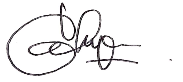                          Signature                                           Date                          October, 23, 2020JAFEB and KODISA Journals Editorial BoardI, the undersigned, hereby attest and confirm:That the manuscript has no actual or potential conflict of interest or any perception of influence with any organization or party, whether individual or group, including but not limited to any financial, personal or otherwise, within three years from the date of submission of work; That this manuscript has not been published previously, that it is not under consideration for publication elsewhere, and that the manuscript is not being simultaneously submitted elsewhere; That I grant to KODISA, upon acceptance by the editor for publication in the journal, the exclusive right and license to publish, distribute, and otherwise disseminate the contents of the manuscript in any manner, including but not limited to the right to sub-license appropriate publishing or distribution rights, the material in the article in or through any media format, whether printed, electronic, online, CD-ROM, microfiche or otherwise;That I will follow the highest standards of publication ethics and the Code of Conduct of KODISA journals.                           Name of Corresponding Author Nur Cahyonowati                         Signature                                           Date                          October, 23, 2020JAFEB and KODISA Journals Editorial BoardI, the undersigned, hereby attest and confirm:That the manuscript has no actual or potential conflict of interest or any perception of influence with any organization or party, whether individual or group, including but not limited to any financial, personal or otherwise, within three years from the date of submission of work; That this manuscript has not been published previously, that it is not under consideration for publication elsewhere, and that the manuscript is not being simultaneously submitted elsewhere; That I grant to KODISA, upon acceptance by the editor for publication in the journal, the exclusive right and license to publish, distribute, and otherwise disseminate the contents of the manuscript in any manner, including but not limited to the right to sub-license appropriate publishing or distribution rights, the material in the article in or through any media format, whether printed, electronic, online, CD-ROM, microfiche or otherwise;That I will follow the highest standards of publication ethics and the Code of Conduct of KODISA journals.                           Name of Corresponding Author Nur Cahyonowati                         Signature                                           Date                          October, 23, 2020JAFEB and KODISA Journals Editorial BoardSun, Oct 25, 2020, 9:58 AMTue, Nov 3, 2020, 11:29 AMSat, Nov 7, 2020, 8:02 AM